BARISTA – Πλήρους ή Μερικής Απασχόλησης (Λεμεσός)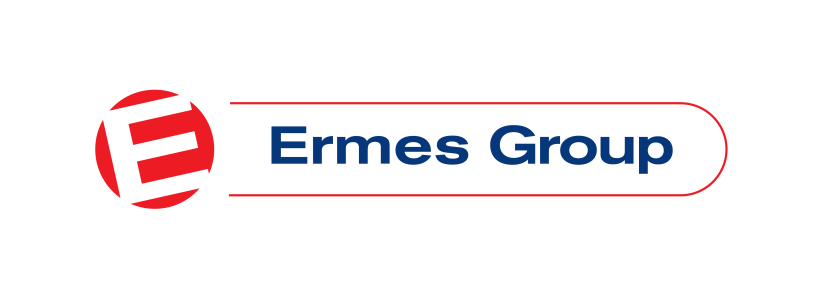 Η εταιρεία Ermes Department Stores PLC, μέλος του Ομίλου CTC, ζητά άμεσα να προσλάβει Barista για το νέο κατάστημα Ergon Deli Café στη Λεμεσό.ΚΥΡΙΑ ΚΑΘΗΚΟΝΤΑ ΚΑΙ ΕΥΘYNEΣΆριστη  γνώση του μενού (ποτών, καφέδων και φαγητών), και ικανότητα να απαντήσει σε ερωτήσεις των πελατών σχετικά με τα συστατικά.Ετοιμασία παραγγελιών σύμφωνα με τις συνταγές και τις απαιτήσεις του πελάτη και σερβίρισμα με ευγενικό και φιλικό τρόπο, ευχαριστώντας τον πελάτη. Λήψη και επεξεργασία πληρωμών (επί τοις μετρητοίς και με πιστωτικές κάρτες).  Σωστή και αποτελεσματική  χρήση της ταμειακής μηχανής.Διασφάλιση της καθαριότητας και σωστής εμφάνισης όλων των χώρων της καφετέριας, με τη σωστή εφαρμογή των κανόνων υγιεινής και την αυστηρή τήρηση των διαδικασιών και κανονισμών ασφάλειας τροφίμων.Διασφάλιση του ορθού καθαρισμού και λειτουργίας των μηχανών παρασκευής καφέ και άλλων ροφημάτων, έτσι ώστε να διατηρούνται σε άριστη κατάσταση. Άμεση αναφορά στον προϊστάμενο τυχόν αναγκών συντήρησης. Διατήρηση αποθέματος καθαρών φλυτζανιών και πιάτων για την άμεση και άριστη εξυπηρέτηση του πελάτη.Οργάνωση και συντονισμός τους χώρου, σε συνεργασία με τον Διευθυντή καταστήματος, με σκοπό την αύξηση της παραγωγικότητας και της λειτουργικότητας του χώρου.Συμμόρφωση  με όλους τους κανονισμούς της Εταιρείας, συμπεριλαμβανομένης και της αυστηρής τήρησης του  προγράμματος εργασίας.ΑΠΑΙΤΟΥΜΕΝΑ ΠΡΟΣΟΝΤΑΑπολυτήριο Λυκείου ή άλλο ισοδύναμο προσόν.Προηγούμενη εργασιακή εμπειρία ως Barista ή Σερβιτόρος/α θα θεωρηθεί επιπλέον προσόν.Εμπειρία χρήσης του εξοπλισμού παρασκευής καφέ.Γνώση των κανονισμών ασφάλειας και καλής υγιεινής .Προσανατολισμός στην εξυπηρέτηση του πελάτη και άριστες δεξιότητες επικοινωνίας.Ευχάριστη προσωπικότητα και ομαδικότητα.Καλή γνώση της ελληνικής και αγγλικής γλώσσας. ΠΑΚΕΤΟ ΑΠΟΛΑΒΩΝ & ΩΦΕΛΗΜΑΤΑ Προσφέρεται ανταγωνιστικό πακέτο απολαβών το οποίο, μεταξύ άλλων, περιλαμβάνει:Βασικό μισθό & μονάδες υπηρεσίας.13ο μισθό.Ταμείο προνοίας.Εκπτωτική κάρτα για όλα τα καταστήματα του Oμίλου CTC.Πληρωμένη άδεια ασθενείας, μητρότητας & πατρότητας.Ασφάλεια ζωής & προσωπικών ατυχημάτων.Συνεχή εκπαίδευση.Επαγγελματική εμπειρία σε ένα δυναμικό και ευχάριστο περιβάλλον εργασίας.Στα πλαίσια της δέσμευσης μας για προστασία των προσωπικών σας δεδομένων, παρακαλούμε όπως υποβάλετε το βιογραφικό σας σημείωμα μέσω της ιστοσελίδας μας https://ctcgroup.com/careers/ μέχρι τις 02/04/2022. Θα επικοινωνήσουμε μαζί σας μόνο σε περίπτωση που έχετε επιλεγεί ως  υποψήφιος/α για τη συγκεκριμένη θέση. Όλες οι αιτήσεις θα τύχουν εμπιστευτικού χειρισμού.